SSRA 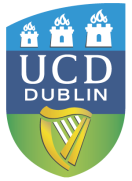 Clare O’Connor Summer Student Scholarship in Respiratory ResearchApplication FormSSRA Clare O’Connor Summer Student Scholarship in Respiratory ResearchApplication FormThis Form is used for SSRA students who wish to enter their SSRA project to be considered for the Clare O’Connor Summer Student Scholarship in Respiratory ResearchThis Form is used for SSRA students who wish to enter their SSRA project to be considered for the Clare O’Connor Summer Student Scholarship in Respiratory ResearchPlease note: The selection of the successful student/project for this award is based on an interview process where shortlisted students each present their research proposal and a 3 minute question and answer session to a panel of UCD academics and clinicians. This Form, when complete, should be emailed to ssra@ucd.ie  Please note: The selection of the successful student/project for this award is based on an interview process where shortlisted students each present their research proposal and a 3 minute question and answer session to a panel of UCD academics and clinicians. This Form, when complete, should be emailed to ssra@ucd.ie  Student DetailsStudent DetailsName:Student Number:Student Email:Degree Course:Current Year of Study:SSRA Supervisor Name:SSRA Project Title:Research Area (Broadly, to what research area is your application most aligned eg: Asthma,Chronic Obstructive Pulmonary Disease (COPD), Chronic Bronchitis, Emphysema, Lung Cancer, Cystic Fibrosis/Bronchiectasis, Pneumonia etc.)Research Area (Broadly, to what research area is your application most aligned eg: Asthma,Chronic Obstructive Pulmonary Disease (COPD), Chronic Bronchitis, Emphysema, Lung Cancer, Cystic Fibrosis/Bronchiectasis, Pneumonia etc.)Lay Summary of Project (for a non-expert audience) 250 wordsLay Summary of Project (for a non-expert audience) 250 wordsResearch Summary (for a scientific audience) 250 wordsResearch Summary (for a scientific audience) 250 wordsAdditional information (Optional)Additional information (Optional)